TÍTULO DE LA SESIÓN: MI NOMBRE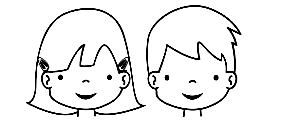 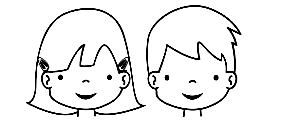 COMPETENCIA: Construye su identidad.DESEMPEÑO PRECISADO: Reconozco mi nombre..Busca tu nombre y luego colorea la figura.TÍTULO DE LA SESIÓN:   LA NIÑA MARÍACOMPETENCIA: Construye su identidad, como persona humana, amada por Dios.DESEMPEÑO PRECISADO: Reconoce a la Virgen María como la madre de Jesús. Realiza acciones y juegos de manera autónoma combinando habilidades motrices básicas, desarrollando ejercicios de coordinación visomotora.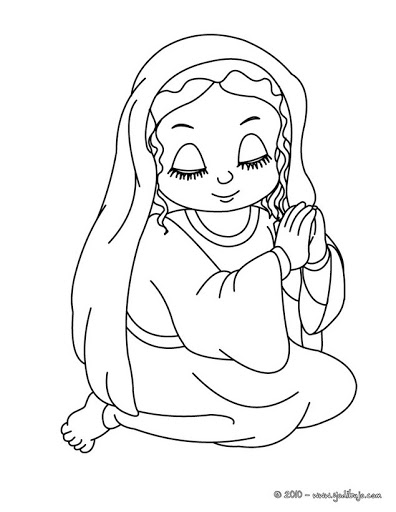 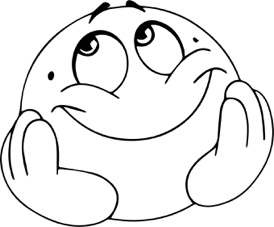 